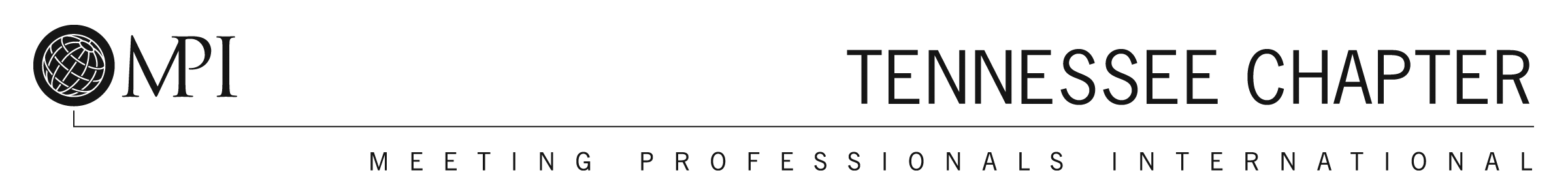 MPI:TN Board Application 2015-2016Name:	____________________________________________________________________________Company: __________________________________________________________________________Address: __________________________________________________________________________Phone:	___________________________________ Email: ___________________________________Preferred Board/Committee Position:Please list in order of preference the positions you are interested in.  List the title of the position and the strengths, skills and/or experience that you will bring to this role if appointed:1: 	Position Title:_______________________________________________________________	Strengths/Skills/Experience: ___________________________________________________2: 	Position Title:_______________________________________________________________	Strengths/Skills/Experience: ___________________________________________________3: 	Position Title:_______________________________________________________________	Strengths/Skills/Experience: ___________________________________________________4: 	Position Title:_______________________________________________________________	Strengths/Skills/Experience: ___________________________________________________5: 	Position Title:______________________________________________________________	Strengths/Skills/Experience: ___________________________________________________List your current and/or past involvement with TN MPI at the Board and/or committee level:List your current and/or past involvement with other professional organizations, including title & length of involvement:List any other current and/or past volunteer positions you have held:What three qualities will you bring to TN MPI Board of Directors?1.2.3.Why do you want to serve on the TN MPI Board of Directors?Please list Member Solutions initiatives/features that MPI International has launched in the past 3 years that you have taken advantage of.1.2.3.Self-Assessment FormName ___________________________________________________________  Desired Board Position(s) ______________________________________________ Individual Assessment of Skills and ExperienceLeadership Ability to lead; viewed by others as leader; excellent reputation in the community; self-awareness - the ability to read one's emotions and recognize their impact while using gut feelings to guide decisions; self-management - involves controlling one's emotions and impulses and adapting to changing circumstances. Individual Assessment Rating (1 – 10) ___________Experience Rating:  1 – 3 None to Some | 4 – 6 Some to Moderate | 7 – 10 Moderate to Expert Examples or Definition of basis for Individual Assessment from your Professional and/or Personal as well as MPI Chapter Experiences:  ________________________________________________________________________________________________________________________________________________________________________________________________________________________________________________________________________________________________________________________________________________Strategic Thinking Strategic approach to finding and developing unique opportunities to drive value Understanding of fundamental drivers of business and vigorously challenging conventional thinking about them. Individual Assessment Rating (1 – 10) ___________Experience Rating:  1 – 3 None to Some | 4 – 6 Some to Moderate | 7 – 10 Moderate to Expert Examples or Definition of basis for Individual Assessment from your Professional and/or Personal as well as MPI Chapter Experiences:  ________________________________________________________________________________________________________________________________________________________________________________________________________________________________________________________________________________________________________________________________________________Personal Communication Skills Demonstrated strong verbal and written communication skills; the ability to sense, understand, and react to other's emotions while comprehending social networks. Experience in organization and group dynamics. Individual Assessment Rating (1 – 10) ___________Experience Rating:  1 – 3 None to Some | 4 – 6 Some to Moderate | 7 – 10 Moderate to Expert Examples or Definition of basis for Individual Assessment from your Professional and/or Personal as well as MPI Chapter Experiences:  ________________________________________________________________________________________________________________________________________________________________________________________________________________________________________________________________________________________________________________________________________________________________________________________________________________________________________________________________________________________________________________________Influence Demonstrated ability to inspire, influence and develop others while managing conflict Individual Assessment Rating (1 – 10) ___________Experience Rating:  1 – 3 None to Some | 4 – 6 Some to Moderate | 7 – 10 Moderate to Expert Examples or Definition of basis for Individual Assessment from your Professional and/or Personal as well as MPI Chapter Experiences:  ____________________________________________________________________________________________________________________________________________________________________________________________________________________________________________________________________________________________________________________________________________________________________________________________________________________________________Loyalty to MPI Act in the best interests of MPI and its members rather than the personal interest of the individual or other individual(s). Individual Assessment Rating (1 – 10) ___________Experience Rating:  1 – 3 None to Some | 4 – 6 Some to Moderate | 7 – 10 Moderate to Expert Examples or Definition of basis for Individual Assessment from your Professional and/or Personal as well as MPI Chapter Experiences:  ____________________________________________________________________________________________________________________________________________________________________________________________________________________________________________________________________________________________________________________________________________________________________________________________________________________________________Business Acumen Demonstrated knowledge of sound business practices; ability to make an insightful assessment of the external business landscape with the keen awareness of how success can be achieved — and then monitoring execution of the strategy to deliver the desired results. Individual Assessment Rating (1 – 10) ___________Experience Rating:  1 – 3 None to Some | 4 – 6 Some to Moderate | 7 – 10 Moderate to Expert Examples or Definition of basis for Individual Assessment from your Professional and/or Personal as well as MPI Chapter Experiences:  ________________________________________________________________________________________________________________________________________________________________________________________________________________________________________________________________________________________________________________________________________________________________________________________________________________________________________________________________________________________________________________________Fiduciary Responsibility Duties of due care, loyalty, and acting in good faith Individual Assessment Rating (1 – 10) ___________Experience Rating:  1 – 3 None to Some | 4 – 6 Some to Moderate | 7 – 10 Moderate to Expert Examples or Definition of basis for Individual Assessment from your Professional and/or Personal as well as MPI Chapter Experiences:  ________________________________________________________________________________________________________________________________________________________________________________________________________________________________________________________________________________________________________________________________________________________________________________________________________________________________________________________________________________________________________________________Chapter/Community Experience Volunteer activity at either the chapter or other community levels Individual Assessment Rating (1 – 10) ___________Experience Rating:  1 – 3 None to Some | 4 – 6 Some to Moderate | 7 – 10 Moderate to Expert Examples or Definition of basis for Individual Assessment from your Professional and/or Personal as well as MPI Chapter Experiences:  ________________________________________________________________________________________________________________________________________________________________________________________________________________________________________________________________________________________________________________________________________________________________________________________________________________________________________________________________________________________________________________________Diversity Reflective of the membership/industryIndividual Assessment Rating (1 – 10) ___________Experience Rating:  1 – 3 None to Some | 4 – 6 Some to Moderate | 7 – 10 Moderate to Expert Examples or Definition of basis for Individual Assessment from your Professional and/or Personal as well as MPI Chapter Experiences:  ________________________________________________________________________________________________________________________________________________________________________________________________________________________________________________________________________________________________________________________________________________________________________________________________________________________________________________________________________________________________________________________Functional Experience Reflective of vertical Industry segments Individual Assessment Rating (1 – 10) ___________Experience Rating:  1 – 3 None to Some | 4 – 6 Some to Moderate | 7 – 10 Moderate to Expert Examples or Definition of basis for Individual Assessment from your Professional and/or Personal as well as MPI Chapter Experiences:  ____________________________________________________________________________________________________________________________________________________________________________________________________________________________________________________________________________________________________________________________________________________________________________________________________________________________________Global Mindset/Emerging Markets Expertise Mindset and approach which is open to universal concepts and implications of decisions worldwide. Individual Assessment Rating (1 – 10) ___________Experience Rating:  1 – 3 None to Some | 4 – 6 Some to Moderate | 7 – 10 Moderate to Expert Examples or Definition of basis for Individual Assessment from your Professional and/or Personal as well as MPI Chapter Experiences:  ________________________________________________________________________________________________________________________________________________________________________________________________________________________________________________________________________________________________________________________________________________________________________________________________________________________________________________________________________________________________________________________Financial Expertise Demonstrated skill in financial principles and analysis Individual Assessment Rating (1 – 10) ___________Experience Rating:  1 – 3 None to Some | 4 – 6 Some to Moderate | 7 – 10 Moderate to Expert Examples or Definition of basis for Individual Assessment from your Professional and/or Personal as well as MPI Chapter Experiences:  ________________________________________________________________________________________________________________________________________________________________________________________________________________________________________________________________________________________________________________________________________________________________________________________________________________________________________________________________________________________________________________________Global Operational Experience—Non-Profit or Corporate Work experience with a global enterprise Individual Assessment Rating (1 – 10) ___________Experience Rating:  1 – 3 None to Some | 4 – 6 Some to Moderate | 7 – 10 Moderate to Expert Examples or Definition of basis for Individual Assessment from your Professional and/or Personal as well as MPI Chapter Experiences:  ________________________________________________________________________________________________________________________________________________________________________________________________________________________________________________________________________________________________________________________________________________________________________________________________________________________________________________________________________________________________________________________Governance Knowledge of the principles of good governance; successful experience on corporate and/or nonprofit boards so that best practices can be shared Individual Assessment Rating (1 – 10) ___________Experience Rating:  1 – 3 None to Some | 4 – 6 Some to Moderate | 7 – 10 Moderate to Expert Examples or Definition of basis for Individual Assessment from your Professional and/or Personal as well as MPI Chapter Experiences:  ________________________________________________________________________________________________________________________________________________________________________________________________________________________________________________________________________________________________________________________________________________________________________________________________________________________________________________________________________________________________________________________Strategic Planning Evidence of knowledge of a board’s role in strategic planning; experience in approving strategic direction consistent with the mission and vision of an organization and ensuring accountability that the plan is executed well as defined by pre-determined measures of success. Individual Assessment Rating (1 – 10) ___________Experience Rating:  1 – 3 None to Some | 4 – 6 Some to Moderate | 7 – 10 Moderate to Expert Examples or Definition of basis for Individual Assessment from your Professional and/or Personal as well as MPI Chapter Experiences:  ____________________________________________________________________________________________________________________________________________________________________________________________________________________________________________________________________________________________________________________________________________________________________________________________________________________________________Industry Experience Experience in one or more aspects of the global meetings industry Individual Assessment Rating (1 – 10) ___________Experience Rating:  1 – 3 None to Some | 4 – 6 Some to Moderate | 7 – 10 Moderate to Expert Examples or Definition of basis for Individual Assessment from your Professional and/or Personal as well as MPI Chapter Experiences:  ________________________________________________________________________________________________________________________________________________________________________________________________________________________________________________________________________________________________________________________________________________________________________________________________________________________________________________________________________________________________________________________Marketing Evidence of knowledge and application of marketing principlesIndividual Assessment Rating (1 – 10) ___________Experience Rating:  1 – 3 None to Some | 4 – 6 Some to Moderate | 7 – 10 Moderate to Expert Examples or Definition of basis for Individual Assessment from your Professional and/or Personal as well as MPI Chapter Experiences:  ________________________________________________________________________________________________________________________________________________________________________________________________________________________________________________________________________________________________________________________________________________________________________________________________________________________________________________________________________________________________________________________All Board Nomination forms must be submitted by January 12, 2015.  To be considered for the 2015-2016 Board of Directors, you must complete and submit this form, the Leadership Commitment Form and the Role Questionnaire.  Please submit your forms to Melanie Clifford.Melanie.clifford@marriott.com(865) 453-4514